Инвестиционная площадка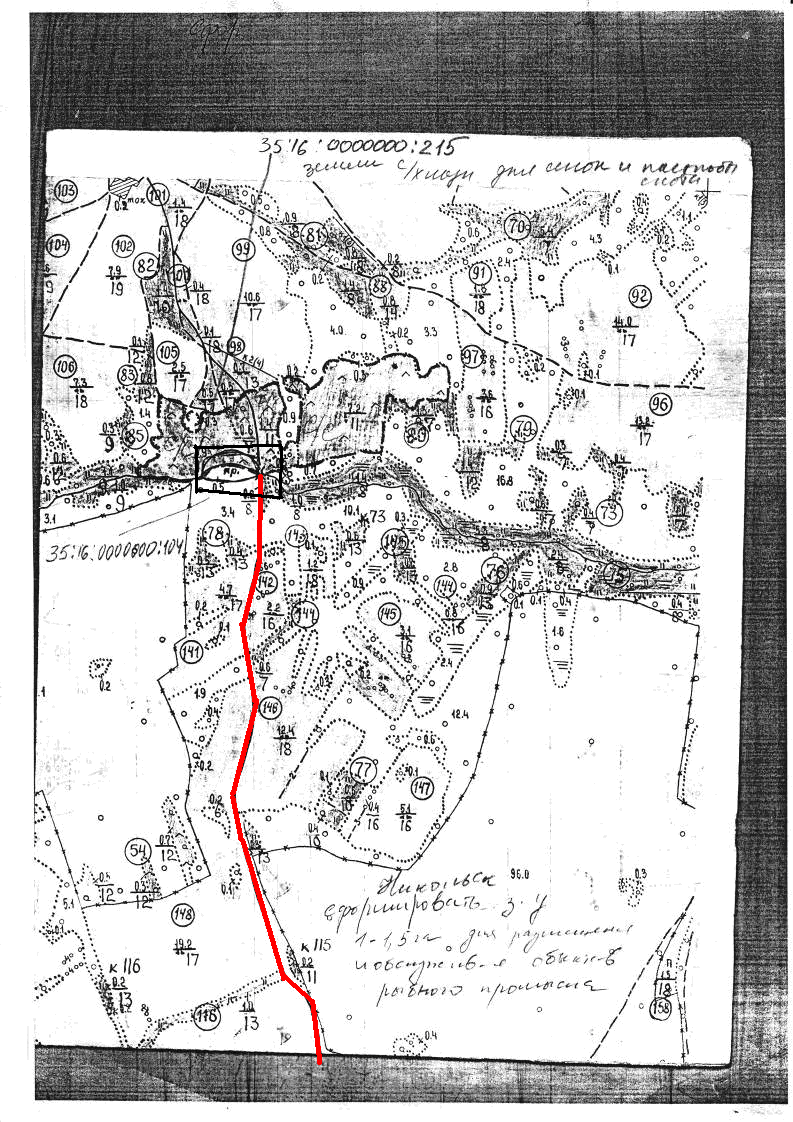 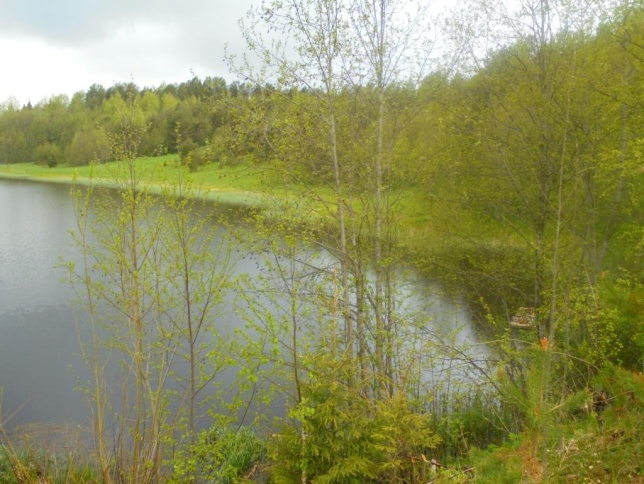 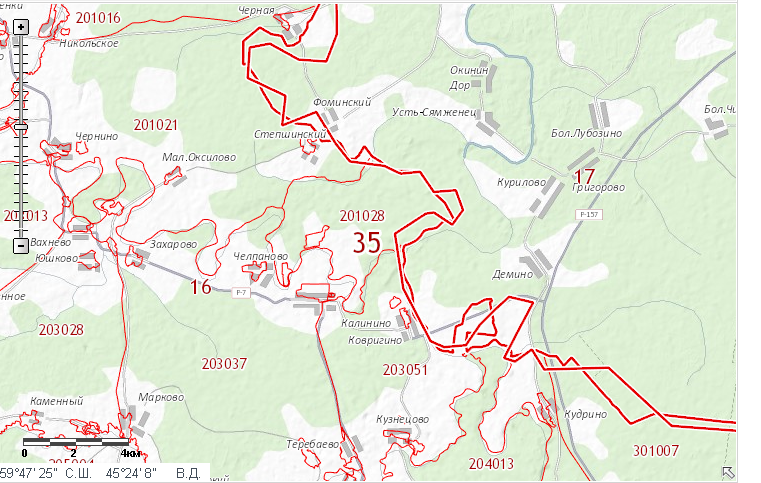 Контактное лицоБревнова Надежда Васильевна,  должность: председатель Комитета по управлению муниципальным имуществомТелефонтелефон /факс : (81754) 2-13-13E-mailnikadmin@vologda.ruВыберите тип объектаИнвестиционная площадкаМестоположение инвестиционной площадкиВологодская область, Никольский район, сельское поселение НикольскоеПлощадь инвестиционной площадки15000 (кв. м.)Кадастровая принадлежность земельных участков под инвестиционной площадкой с указанием правового статуса и собственника участка, вида права, срока праваСобственник земельного участка: Администрация Никольского муниципального района. Вид права: муниципальная  Срок права: бессрочное Категория земель: Земли промышленностиНаличие объектов инженерной и транспортной инфраструктур (газоснабжение, электроснабжение, автомобильная дорога, водоснабжение и водоотведение) с указанием точек подключения и наличия свободных мощностейУсловия предоставления инвестиционной площадки инвесторуарендаСанитарно-защитная зона прилегающих предприятий и организаций, жилых массивов и прочих объектов, расположенных в радиусе 1 км от границ инвестиционной площадкиПо территории участка протекает  река СямженецЦелевое (приоритетное) назначение земельного участкаСельскохозяйственного использованияРасположенные в радиусе 50 км населенные пункты численностью населения не менее 300 человек с указанием количества проживающего населения, в том числе экономически активногог. Никольск -8,0 тыс. чел.,  дер. Мелентьево 0,7 тыс. челУдаленность от административного центра муниципального образования, на территории которого расположена инвестиционная площадка, и от г. ВологдыУдаленность от административного центра:  34 км. Удаленность от г Вологды:  412 км.Контактные данные инвестиционного уполномоченногоКорепина Валентина Сергеевна – заведующая отделом экономического анализа и стратегического планирования управления народно-хозяйственного комплекса администрации Никольского муниципального района, инвестиционный уполномоченный, тел: (81754)2-15-60, e-mail: nik.econom@ mail.ru    Широта 59°42′20.65″N (59.705736)Долгота45°21′51.59″E (45.364331))Существует возможность загрузки фотографийСуществует возможность загрузки фотографий